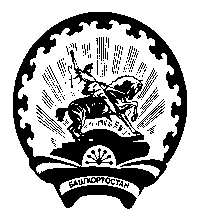                  ҠАРАР                                                    РЕШЕНИЕОб участии сельского поселения Субханкуловский сельсовет муниципального района Туймазинский район Республики Башкортостан в программе поддержки местных инициатив в Республике Башкортостан в 2020 годуВ соответствии с Федеральным законом от 06.10.2003 № 131-ФЗ «Об общих принципах организации местного самоуправления в Российской Федерации», Постановления Правительства Республики Башкортостан от 19 апреля 2017 года № 168 « О реализации на территории Республики Башкортостан проектов развития общественной инфраструктуры, основанных на местных инициативах» Совет сельского поселения Субханкуловский сельсовет муниципального района Туймазинский район Республики Башкортостан  РЕШИЛ:	1. Сельскому поселению Субханкуловский сельсовет муниципального района Туймазинский район Республики Башкортостан принять участие в программе поддержки местных инициатив в Республике Башкортостан в 2020 году.	2.  Администрации сельского поселения Субханкуловский сельсовет муниципального района Туймазинский район Республики Башкортостан организовать разъяснительную работу среди жителей сельского поселения о возможностях программы ППМИ, о приоритетных направлениях участия в ППМИ,  подготовить и направить заявку на участие в конкурсном отборе в 2020 году.	3. Предусмотреть в бюджете сельского поселения Субханкуловский сельсовет финансовые средства в необходимом объеме для участия в программе ППМИ-2020.   4.  Контроль за исполнением настоящего решения возложить на постоянную комиссию по социально-гуманитарным вопросам Совета  сельского поселения Субханкуловский сельсовет (Ахметьянов С.М.).	5. Настоящее решение вступает в силу со дня его официального опубликования.Глава сельского поселенияСубханкуловский сельсоветмуниципального районаТуймазинский районРеспублики Башкортостан					       Р.Р.Валеевс.Субханкулово«21» октября  2019 г.№ 21